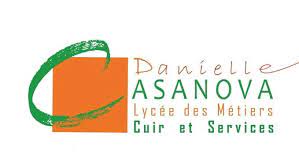 Lycée Danielle CASANOVAElèves de 1ère Métiers de l’Accueil7 avenue Danielle CASANOVA69700 GIVORSstagedating.casanova@gmail.comVENEZ DECOUVRIR NOTRE EVENEMENT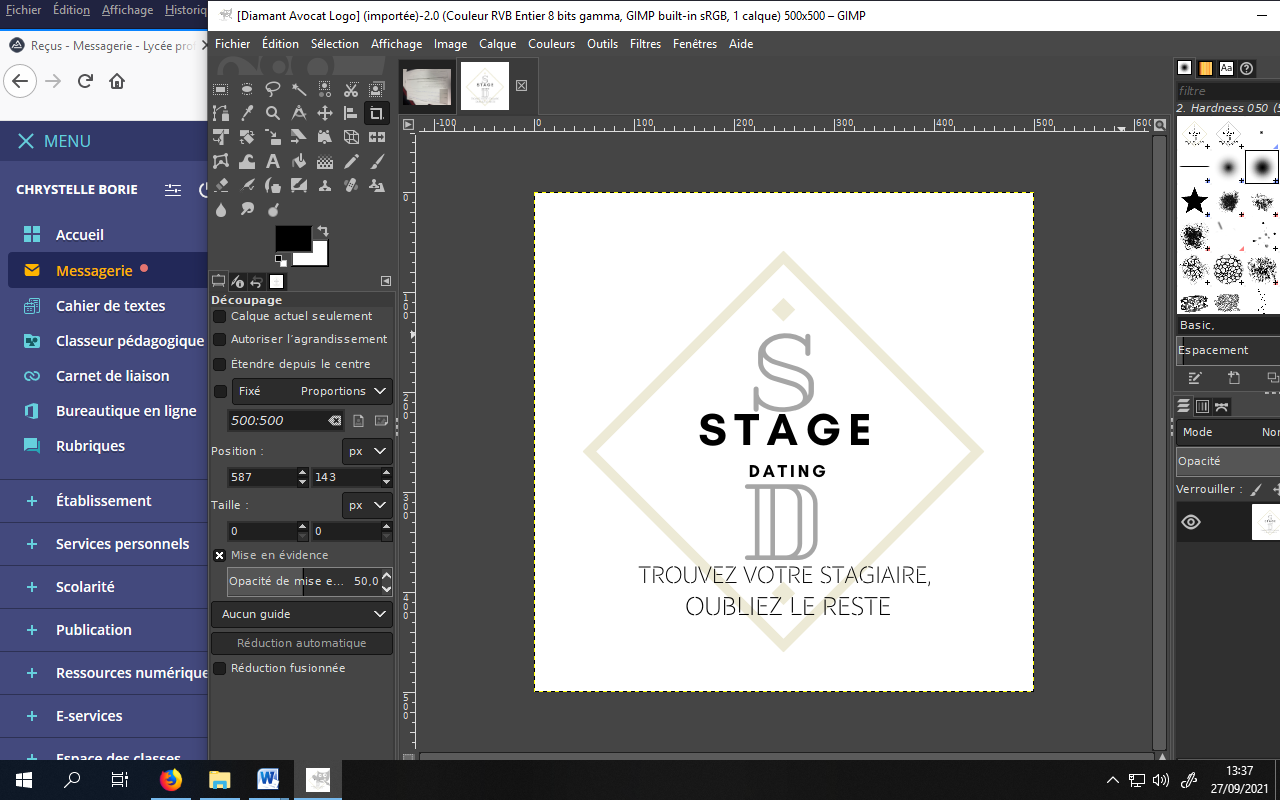 La classe de première des métiers de l’accueil du lycée Danielle Casanova à Givors organise :Un stage dating unique le 21 octobre 2021 !L’objectif est de permettre aux élèves des métiers de la relation client de trouver rapidement un stage !Ce stage dating, qui se passera comme un speed dating, vous permettra sans doute de trouver votre futur stagiaire en Vente, Accueil ou Commerce !Ce stage dating aura lieu sur la matinée.Flashez le QR-code suivant afin de valider votre présence parmi nous. 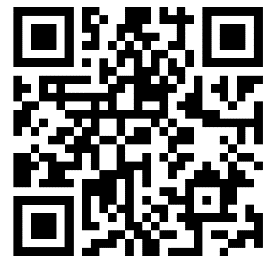 Veuillez agréer nos salutations distinguéesLes élèves de 1ere des métiers de l’accueil